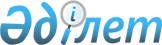 Об определении сроков предоставления заявок на включение в список получателей субсидий и оптимальных сроков сева по каждому виду субсидируемых приоритетных сельскохозяйственных культур по Аршалынскому району на 2013 год
					
			Утративший силу
			
			
		
					Постановление акимата Аршалынского района Акмолинской области от 22 апреля 2013 года № А-165. Зарегистрировано Департаментом юстиции Акмолинской области 06 мая 2013 года № 3719. Утратило силу постановлением акимата Аршалынского района Акмолинской области от 8 января 2014 года № А-29      Сноска. Утратило силу постановлением акимата Аршалынского района Акмолинской области от 08.01.2014 № А-29.

      Примечание РЦПИ.

      В тексте документа сохранена пунктуация и орфография оригинала.

      В соответствии с Законом Республики Казахстан от 23 января 2001 года "О местном государственном управлении и самоуправлении в Республике Казахстан", Правилами субсидирования из местных бюджетов на повышение урожайности и качества продукции растениеводства, утвержденными постановлением Правительства Республики Казахстан от 4 марта 2011 года № 221, на основании рекомендации товарищества с ограниченной ответственностью "Научно-производственный центр зернового хозяйства им. А.И. Бараева" от 3 апреля 2013 года № 223, акимат Аршалынского района ПОСТАНОВЛЯЕТ:

      1. Определить сроки предоставления заявок на включение в список получателей субсидий и оптимальные сроки сева по каждому виду субсидируемых приоритетных сельскохозяйственных культур по Аршалынскому району на 2013 год согласно приложению.

      2. Контроль за исполнением данного постановления возложить на заместителя акима Аршалынского района Акшинеева Б.Т.

      3. Настоящее постановление акимата Аршалынского района вступает в силу со дня государственной регистрации в Департаменте юстиции Акмолинской области и вводится в действие со дня официального опубликования.

 Сроки предоставления заявок на включение в список получателей субсидий и оптимальные сроки сева по каждому виду субсидируемых приоритетных сельскохозяйственных культур по Аршалынскому району на 2013 год
					© 2012. РГП на ПХВ «Институт законодательства и правовой информации Республики Казахстан» Министерства юстиции Республики Казахстан
				
      Аким Аршалынского района

Т.Муханбеджанов
Приложение
к постановлению акимата
Аршалынского района
от 22 апреля 2013 года
№ А-165№ п/п

Наименование приоритетных сельскохозяйственных культур

Оптимальные сроки сева по каждому виду субсидируемых приоритетных сельскохозяйственных культур

Сроки предоставления заявок на включение в список получателей субсидий

1.

Яровая пшеница

с 15 мая по 30 мая

до 31 мая включительно

2.

Яровой ячмень

с 26 мая по 4 июня

до 5 июня включительно

3.

Овес

с 26 мая по 30 мая

до 31 мая включительно

4.

Гречиха

с 25 мая по 4 июня

до 5 июня включительно

5.

Горох

с 18 мая по 25 мая

до 26 мая включительно

6.

Подсолнечник

с 12 мая по 20 мая

до 21 мая включительно

7.

Лен масличный

с 17 мая по 25 мая

до 26 мая включительно

8.

Кукуруза на силос

с 18 мая по 25 мая

до 26 мая включительно

9.

Весенний посев многолетних злаковых и бобовых трав

с 7 мая по 20 мая

до 21 мая включительно

10.

Картофель

с 10 мая по 25 мая

до 26 мая включительно

11.

Овощи

с 10 мая по 15 июня

до 16 июня включительно

